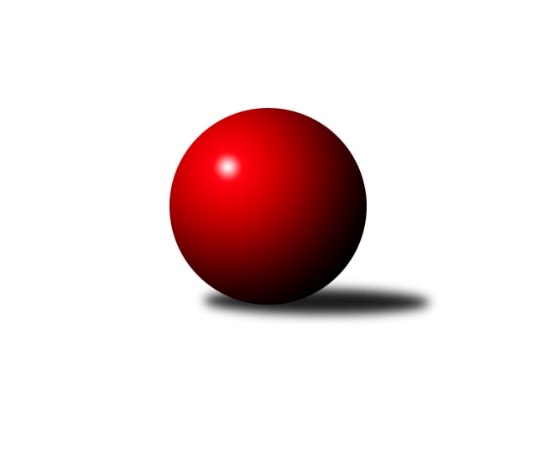 Č.14Ročník 2018/2019	16.7.2024 Jihomoravská divize 2018/2019Statistika 14. kolaTabulka družstev:		družstvo	záp	výh	rem	proh	skore	sety	průměr	body	plné	dorážka	chyby	1.	KK Vyškov B	14	11	1	2	70.0 : 42.0 	(181.0 : 155.0)	3132	23	2118	1014	34.4	2.	TJ Lokomotiva Valtice 	14	11	0	3	77.5 : 34.5 	(194.0 : 142.0)	3072	22	2084	987	35.4	3.	KK Jiskra Čejkovice	14	11	0	3	73.0 : 39.0 	(184.5 : 151.5)	2949	22	2012	936	34.4	4.	TJ Jiskra Otrokovice	14	9	0	5	67.5 : 44.5 	(182.0 : 154.0)	3098	18	2110	987	32.9	5.	TJ Sokol Mistřín B	14	9	0	5	67.5 : 44.5 	(176.5 : 159.5)	3043	18	2071	972	36	6.	KC Zlín B	14	7	2	5	60.0 : 52.0 	(178.5 : 157.5)	3035	16	2049	986	34.4	7.	SKK Dubňany B	14	7	0	7	55.5 : 56.5 	(165.5 : 170.5)	3003	14	2054	948	40.6	8.	KK Slovan Rosice B	14	6	2	6	54.5 : 57.5 	(170.0 : 166.0)	2989	14	2063	926	42.2	9.	TJ Sokol Luhačovice B	14	6	1	7	55.5 : 56.5 	(175.5 : 160.5)	3084	13	2090	993	30.7	10.	KK Mor.Slávia Brno B	14	6	0	8	53.0 : 59.0 	(167.5 : 168.5)	2997	12	2052	945	41.4	11.	SK Baník Ratíškovice B	14	6	0	8	50.0 : 62.0 	(151.0 : 185.0)	3040	12	2080	959	35.8	12.	KK Orel Telnice	14	2	0	12	38.5 : 73.5 	(154.0 : 182.0)	3021	4	2056	965	34.4	13.	KK Orel Ivančice	14	2	0	12	31.0 : 81.0 	(139.0 : 197.0)	3016	4	2067	950	50.1	14.	TJ Slavia Kroměříž	14	2	0	12	30.5 : 81.5 	(133.0 : 203.0)	2916	4	2025	891	49.1Tabulka doma:		družstvo	záp	výh	rem	proh	skore	sety	průměr	body	maximum	minimum	1.	TJ Lokomotiva Valtice 	8	7	0	1	47.5 : 16.5 	(119.5 : 72.5)	3282	14	3344	3234	2.	KK Jiskra Čejkovice	8	7	0	1	44.0 : 20.0 	(111.0 : 81.0)	2704	14	2789	2638	3.	KC Zlín B	7	5	1	1	37.0 : 19.0 	(100.5 : 67.5)	3114	11	3158	3060	4.	KK Vyškov B	7	5	1	1	32.0 : 24.0 	(85.5 : 82.5)	3219	11	3274	3156	5.	TJ Sokol Mistřín B	7	5	0	2	38.0 : 18.0 	(95.0 : 73.0)	3270	10	3327	3163	6.	KK Slovan Rosice B	7	5	0	2	34.5 : 21.5 	(96.0 : 72.0)	3230	10	3319	3130	7.	TJ Sokol Luhačovice B	7	4	1	2	32.0 : 24.0 	(94.0 : 74.0)	3276	9	3394	3144	8.	TJ Jiskra Otrokovice	6	4	0	2	27.5 : 20.5 	(76.0 : 68.0)	3266	8	3333	3188	9.	SK Baník Ratíškovice B	6	4	0	2	26.0 : 22.0 	(73.5 : 70.5)	3218	8	3262	3141	10.	KK Mor.Slávia Brno B	7	4	0	3	31.0 : 25.0 	(89.0 : 79.0)	3109	8	3240	2995	11.	SKK Dubňany B	7	4	0	3	30.0 : 26.0 	(87.0 : 81.0)	3139	8	3266	3071	12.	TJ Slavia Kroměříž	6	2	0	4	21.0 : 27.0 	(73.5 : 70.5)	2536	4	2584	2492	13.	KK Orel Ivančice	7	1	0	6	17.0 : 39.0 	(73.5 : 94.5)	3049	2	3136	2930	14.	KK Orel Telnice	8	1	0	7	23.5 : 40.5 	(92.0 : 100.0)	2555	2	2613	2454Tabulka venku:		družstvo	záp	výh	rem	proh	skore	sety	průměr	body	maximum	minimum	1.	KK Vyškov B	7	6	0	1	38.0 : 18.0 	(95.5 : 72.5)	3120	12	3328	2612	2.	TJ Jiskra Otrokovice	8	5	0	3	40.0 : 24.0 	(106.0 : 86.0)	3077	10	3292	2634	3.	TJ Lokomotiva Valtice 	6	4	0	2	30.0 : 18.0 	(74.5 : 69.5)	3037	8	3301	2617	4.	KK Jiskra Čejkovice	6	4	0	2	29.0 : 19.0 	(73.5 : 70.5)	2990	8	3301	2561	5.	TJ Sokol Mistřín B	7	4	0	3	29.5 : 26.5 	(81.5 : 86.5)	3011	8	3252	2569	6.	SKK Dubňany B	7	3	0	4	25.5 : 30.5 	(78.5 : 89.5)	2983	6	3271	2592	7.	KC Zlín B	7	2	1	4	23.0 : 33.0 	(78.0 : 90.0)	3023	5	3290	2472	8.	TJ Sokol Luhačovice B	7	2	0	5	23.5 : 32.5 	(81.5 : 86.5)	3056	4	3215	2550	9.	KK Mor.Slávia Brno B	7	2	0	5	22.0 : 34.0 	(78.5 : 89.5)	2981	4	3238	2511	10.	KK Slovan Rosice B	7	1	2	4	20.0 : 36.0 	(74.0 : 94.0)	2954	4	3251	2498	11.	SK Baník Ratíškovice B	8	2	0	6	24.0 : 40.0 	(77.5 : 114.5)	3017	4	3306	2509	12.	KK Orel Telnice	6	1	0	5	15.0 : 33.0 	(62.0 : 82.0)	3098	2	3295	2897	13.	KK Orel Ivančice	7	1	0	6	14.0 : 42.0 	(65.5 : 102.5)	3012	2	3202	2409	14.	TJ Slavia Kroměříž	8	0	0	8	9.5 : 54.5 	(59.5 : 132.5)	2964	0	3148	2410Tabulka podzimní části:		družstvo	záp	výh	rem	proh	skore	sety	průměr	body	doma	venku	1.	TJ Lokomotiva Valtice 	13	11	0	2	75.5 : 28.5 	(187.0 : 125.0)	3147	22 	7 	0 	1 	4 	0 	1	2.	KK Vyškov B	13	10	1	2	62.0 : 42.0 	(162.5 : 149.5)	3207	21 	5 	1 	1 	5 	0 	1	3.	KK Jiskra Čejkovice	13	10	0	3	67.0 : 37.0 	(167.5 : 144.5)	2949	20 	6 	0 	1 	4 	0 	2	4.	TJ Jiskra Otrokovice	13	9	0	4	64.5 : 39.5 	(172.0 : 140.0)	3085	18 	4 	0 	2 	5 	0 	2	5.	TJ Sokol Mistřín B	13	8	0	5	62.5 : 41.5 	(162.5 : 149.5)	3043	16 	4 	0 	2 	4 	0 	3	6.	KC Zlín B	13	6	2	5	54.0 : 50.0 	(166.0 : 146.0)	3036	14 	4 	1 	1 	2 	1 	4	7.	KK Slovan Rosice B	13	6	2	5	51.5 : 52.5 	(159.0 : 153.0)	2991	14 	5 	0 	1 	1 	2 	4	8.	TJ Sokol Luhačovice B	13	6	1	6	53.5 : 50.5 	(164.0 : 148.0)	3088	13 	4 	1 	2 	2 	0 	4	9.	SKK Dubňany B	13	6	0	7	49.5 : 54.5 	(151.0 : 161.0)	3002	12 	3 	0 	3 	3 	0 	4	10.	SK Baník Ratíškovice B	13	6	0	7	48.0 : 56.0 	(141.5 : 170.5)	3026	12 	4 	0 	2 	2 	0 	5	11.	KK Mor.Slávia Brno B	13	5	0	8	47.0 : 57.0 	(154.5 : 157.5)	2999	10 	3 	0 	3 	2 	0 	5	12.	KK Orel Telnice	13	2	0	11	38.5 : 65.5 	(148.5 : 163.5)	3023	4 	1 	0 	6 	1 	0 	5	13.	TJ Slavia Kroměříž	13	2	0	11	28.5 : 75.5 	(122.0 : 190.0)	2912	4 	2 	0 	4 	0 	0 	7	14.	KK Orel Ivančice	13	1	0	12	26.0 : 78.0 	(126.0 : 186.0)	2992	2 	1 	0 	6 	0 	0 	6Tabulka jarní části:		družstvo	záp	výh	rem	proh	skore	sety	průměr	body	doma	venku	1.	KK Vyškov B	1	1	0	0	8.0 : 0.0 	(18.5 : 5.5)	2612	2 	0 	0 	0 	1 	0 	0 	2.	KK Jiskra Čejkovice	1	1	0	0	6.0 : 2.0 	(17.0 : 7.0)	2706	2 	1 	0 	0 	0 	0 	0 	3.	SKK Dubňany B	1	1	0	0	6.0 : 2.0 	(14.5 : 9.5)	3193	2 	1 	0 	0 	0 	0 	0 	4.	KK Mor.Slávia Brno B	1	1	0	0	6.0 : 2.0 	(13.0 : 11.0)	3035	2 	1 	0 	0 	0 	0 	0 	5.	KC Zlín B	1	1	0	0	6.0 : 2.0 	(12.5 : 11.5)	3060	2 	1 	0 	0 	0 	0 	0 	6.	TJ Sokol Mistřín B	1	1	0	0	5.0 : 3.0 	(14.0 : 10.0)	3273	2 	1 	0 	0 	0 	0 	0 	7.	KK Orel Ivančice	1	1	0	0	5.0 : 3.0 	(13.0 : 11.0)	3186	2 	0 	0 	0 	1 	0 	0 	8.	KK Slovan Rosice B	1	0	0	1	3.0 : 5.0 	(11.0 : 13.0)	3130	0 	0 	0 	1 	0 	0 	0 	9.	TJ Jiskra Otrokovice	1	0	0	1	3.0 : 5.0 	(10.0 : 14.0)	3197	0 	0 	0 	0 	0 	0 	1 	10.	TJ Sokol Luhačovice B	1	0	0	1	2.0 : 6.0 	(11.5 : 12.5)	3054	0 	0 	0 	0 	0 	0 	1 	11.	TJ Slavia Kroměříž	1	0	0	1	2.0 : 6.0 	(11.0 : 13.0)	2951	0 	0 	0 	0 	0 	0 	1 	12.	SK Baník Ratíškovice B	1	0	0	1	2.0 : 6.0 	(9.5 : 14.5)	3151	0 	0 	0 	0 	0 	0 	1 	13.	TJ Lokomotiva Valtice 	1	0	0	1	2.0 : 6.0 	(7.0 : 17.0)	2617	0 	0 	0 	0 	0 	0 	1 	14.	KK Orel Telnice	1	0	0	1	0.0 : 8.0 	(5.5 : 18.5)	2454	0 	0 	0 	1 	0 	0 	0 Zisk bodů pro družstvo:		jméno hráče	družstvo	body	zápasy	v %	dílčí body	sety	v %	1.	Ludvík Vaněk 	KK Jiskra Čejkovice 	13	/	13	(100%)	39	/	52	(75%)	2.	Petr Pesau 	TJ Lokomotiva Valtice   	13	/	14	(93%)	42	/	56	(75%)	3.	Tomáš Stávek 	KK Jiskra Čejkovice 	11	/	13	(85%)	35	/	52	(67%)	4.	Michael Divílek ml.	TJ Jiskra Otrokovice 	11	/	14	(79%)	37.5	/	56	(67%)	5.	Stanislav Žáček 	KK Slovan Rosice B 	10	/	12	(83%)	34	/	48	(71%)	6.	Ondřej Olšák 	KK Mor.Slávia Brno B 	10	/	12	(83%)	27.5	/	48	(57%)	7.	Miroslav Vojtěch 	TJ Lokomotiva Valtice   	10	/	13	(77%)	33	/	52	(63%)	8.	Zdeněk Musil 	TJ Lokomotiva Valtice   	10	/	13	(77%)	29.5	/	52	(57%)	9.	Roman Mlynarik 	TJ Lokomotiva Valtice   	10	/	14	(71%)	35.5	/	56	(63%)	10.	Barbora Divílková ml.	TJ Jiskra Otrokovice 	9	/	10	(90%)	23	/	40	(58%)	11.	Václav Luža 	TJ Sokol Mistřín B 	9	/	11	(82%)	27.5	/	44	(63%)	12.	Václav Benada 	SKK Dubňany B 	9	/	11	(82%)	27.5	/	44	(63%)	13.	Michael Divílek st.	TJ Jiskra Otrokovice 	9	/	12	(75%)	27	/	48	(56%)	14.	Pavel Vymazal 	KK Vyškov B 	9	/	13	(69%)	33.5	/	52	(64%)	15.	Petr Polepil 	KC Zlín B 	9	/	13	(69%)	31.5	/	52	(61%)	16.	Radim Pešl 	TJ Sokol Mistřín B 	8	/	11	(73%)	23.5	/	44	(53%)	17.	Roman Janás 	KC Zlín B 	8	/	12	(67%)	31	/	48	(65%)	18.	Josef Něnička 	SK Baník Ratíškovice B 	8	/	13	(62%)	30	/	52	(58%)	19.	Jan Minaříček 	SK Baník Ratíškovice B 	8	/	14	(57%)	26.5	/	56	(47%)	20.	Marek Ingr 	TJ Sokol Mistřín B 	7	/	11	(64%)	29	/	44	(66%)	21.	Roman Macek 	TJ Sokol Mistřín B 	7	/	11	(64%)	22.5	/	44	(51%)	22.	Karel Plaga 	KK Slovan Rosice B 	7	/	12	(58%)	29	/	48	(60%)	23.	Vít Svoboda 	KK Jiskra Čejkovice 	7	/	12	(58%)	26	/	48	(54%)	24.	Tomáš Mráka 	SK Baník Ratíškovice B 	7	/	12	(58%)	26	/	48	(54%)	25.	Miroslav Ptáček 	KK Slovan Rosice B 	7	/	12	(58%)	26	/	48	(54%)	26.	Zdeněk Bachňák 	KC Zlín B 	7	/	12	(58%)	25.5	/	48	(53%)	27.	Radek Šenkýř 	KK Mor.Slávia Brno B 	7	/	13	(54%)	31.5	/	52	(61%)	28.	David Matlach 	KC Zlín B 	7	/	13	(54%)	29.5	/	52	(57%)	29.	Miroslav Hvozdenský 	TJ Sokol Luhačovice B 	7	/	13	(54%)	26.5	/	52	(51%)	30.	Patrik Schneider 	KK Mor.Slávia Brno B 	7	/	14	(50%)	32	/	56	(57%)	31.	Milan Žáček 	TJ Sokol Luhačovice B 	7	/	14	(50%)	28	/	56	(50%)	32.	Jiří Dvořák 	KK Orel Telnice 	7	/	14	(50%)	27	/	56	(48%)	33.	Jiří Šimeček 	KK Orel Telnice 	7	/	14	(50%)	26.5	/	56	(47%)	34.	Martin Komosný 	KK Jiskra Čejkovice 	7	/	14	(50%)	26.5	/	56	(47%)	35.	Tomáš Juřík 	TJ Sokol Luhačovice B 	6.5	/	9	(72%)	24.5	/	36	(68%)	36.	Milan Mikáč 	KK Orel Telnice 	6.5	/	14	(46%)	28	/	56	(50%)	37.	Robert Herůfek 	TJ Lokomotiva Valtice   	6.5	/	14	(46%)	27.5	/	56	(49%)	38.	Zdeněk Kratochvíla 	SKK Dubňany B 	6	/	9	(67%)	22	/	36	(61%)	39.	Pavel Jurásek 	TJ Jiskra Otrokovice 	6	/	9	(67%)	17.5	/	36	(49%)	40.	Tomáš Vejmola 	KK Vyškov B 	6	/	10	(60%)	26.5	/	40	(66%)	41.	Robert Mondřík 	KK Vyškov B 	6	/	11	(55%)	25	/	44	(57%)	42.	Zdenek Pokorný 	KK Vyškov B 	6	/	11	(55%)	24.5	/	44	(56%)	43.	Jakub Süsz 	TJ Jiskra Otrokovice 	6	/	12	(50%)	26.5	/	48	(55%)	44.	Jiří Peška 	KK Orel Ivančice 	6	/	12	(50%)	23.5	/	48	(49%)	45.	Josef Hájek 	KK Orel Telnice 	6	/	13	(46%)	26	/	52	(50%)	46.	Jiří Konečný 	TJ Sokol Luhačovice B 	6	/	13	(46%)	25.5	/	52	(49%)	47.	Zdeněk Škrobák 	KK Jiskra Čejkovice 	6	/	13	(46%)	23	/	52	(44%)	48.	Libor Petráš 	TJ Slavia Kroměříž 	6	/	13	(46%)	20	/	52	(38%)	49.	Jaromír Klika 	KK Orel Ivančice 	6	/	14	(43%)	27	/	56	(48%)	50.	Drahomír Urc 	TJ Sokol Mistřín B 	5.5	/	10	(55%)	16	/	40	(40%)	51.	Kamil Bednář 	KK Vyškov B 	5	/	8	(63%)	14.5	/	32	(45%)	52.	Jaroslav Šerák 	SKK Dubňany B 	5	/	8	(63%)	14	/	32	(44%)	53.	Pavel Kubálek 	KC Zlín B 	5	/	9	(56%)	22	/	36	(61%)	54.	Filip Dratva 	SKK Dubňany B 	5	/	9	(56%)	19	/	36	(53%)	55.	Rostislav Rybárský 	SKK Dubňany B 	5	/	10	(50%)	21.5	/	40	(54%)	56.	Vratislav Kunc 	TJ Sokol Luhačovice B 	5	/	10	(50%)	21.5	/	40	(54%)	57.	Josef Černý 	SKK Dubňany B 	5	/	10	(50%)	20.5	/	40	(51%)	58.	Jan Večerka 	KK Vyškov B 	5	/	10	(50%)	19	/	40	(48%)	59.	Josef Blaha 	TJ Sokol Mistřín B 	5	/	11	(45%)	20.5	/	44	(47%)	60.	Ľubomír Kalakaj 	KK Slovan Rosice B 	5	/	12	(42%)	21	/	48	(44%)	61.	Karel Sax 	KK Orel Ivančice 	5	/	12	(42%)	19.5	/	48	(41%)	62.	Jiří Tesař 	TJ Slavia Kroměříž 	5	/	13	(38%)	26.5	/	52	(51%)	63.	Jaroslav Bařina 	KK Jiskra Čejkovice 	5	/	13	(38%)	24	/	52	(46%)	64.	Zdeněk Drlík 	TJ Slavia Kroměříž 	5	/	13	(38%)	24	/	52	(46%)	65.	Veronika Semmler 	KK Mor.Slávia Brno B 	5	/	13	(38%)	23.5	/	52	(45%)	66.	Zdenek Pokorný 	KK Orel Telnice 	5	/	14	(36%)	29	/	56	(52%)	67.	Tomáš Molek 	TJ Sokol Luhačovice B 	4	/	4	(100%)	12	/	16	(75%)	68.	Marie Kobylková 	SK Baník Ratíškovice B 	4	/	7	(57%)	12.5	/	28	(45%)	69.	Petr Jonášek 	TJ Jiskra Otrokovice 	4	/	9	(44%)	19	/	36	(53%)	70.	Pavel Palian 	KK Mor.Slávia Brno B 	4	/	9	(44%)	17.5	/	36	(49%)	71.	Kamil Hlavizňa 	KK Slovan Rosice B 	4	/	10	(40%)	18.5	/	40	(46%)	72.	Petr Snídal 	KK Vyškov B 	4	/	10	(40%)	18	/	40	(45%)	73.	Radim Herůfek 	KK Mor.Slávia Brno B 	4	/	12	(33%)	18.5	/	48	(39%)	74.	Karel Máčalík 	TJ Sokol Luhačovice B 	4	/	13	(31%)	23	/	52	(44%)	75.	František Mráka 	SK Baník Ratíškovice B 	4	/	14	(29%)	25.5	/	56	(46%)	76.	František Herůfek ml. ml.	TJ Lokomotiva Valtice   	4	/	14	(29%)	20.5	/	56	(37%)	77.	Kamila Katzerová 	TJ Slavia Kroměříž 	3.5	/	6	(58%)	14	/	24	(58%)	78.	Kamil Ondroušek 	KK Slovan Rosice B 	3	/	4	(75%)	9	/	16	(56%)	79.	Zdeněk Šeděnka 	KC Zlín B 	3	/	7	(43%)	13.5	/	28	(48%)	80.	Martin Polepil 	KC Zlín B 	3	/	7	(43%)	12.5	/	28	(45%)	81.	Václav Špička 	KK Slovan Rosice B 	3	/	7	(43%)	12.5	/	28	(45%)	82.	Radek Blaha 	TJ Sokol Mistřín B 	3	/	8	(38%)	14.5	/	32	(45%)	83.	Kateřina Ondrouchová 	TJ Slavia Kroměříž 	3	/	9	(33%)	15	/	36	(42%)	84.	Luděk Vacenovský 	SK Baník Ratíškovice B 	3	/	9	(33%)	11	/	36	(31%)	85.	Alžběta Harcová 	SKK Dubňany B 	3	/	12	(25%)	20	/	48	(42%)	86.	Martin Maša 	KK Orel Ivančice 	3	/	12	(25%)	19.5	/	48	(41%)	87.	Kristýna Saxová 	KK Orel Ivančice 	3	/	13	(23%)	13	/	52	(25%)	88.	Michal Klvaňa 	KK Slovan Rosice B 	2.5	/	10	(25%)	16	/	40	(40%)	89.	Jiří Gach 	TJ Jiskra Otrokovice 	2.5	/	12	(21%)	18.5	/	48	(39%)	90.	Hana Stehlíková 	TJ Jiskra Otrokovice 	2	/	3	(67%)	7.5	/	12	(63%)	91.	František Kellner 	KK Mor.Slávia Brno B 	2	/	3	(67%)	6	/	12	(50%)	92.	Tomáš Jelínek 	KK Vyškov B 	2	/	4	(50%)	7	/	16	(44%)	93.	Radek Horák 	TJ Sokol Mistřín B 	2	/	5	(40%)	11	/	20	(55%)	94.	Martin Bublák 	KK Orel Ivančice 	2	/	5	(40%)	10.5	/	20	(53%)	95.	František Fialka 	SKK Dubňany B 	2	/	9	(22%)	13	/	36	(36%)	96.	Zdeněk Mrkvica 	KK Orel Ivančice 	2	/	10	(20%)	17	/	40	(43%)	97.	Tomáš Kuchta 	TJ Slavia Kroměříž 	2	/	11	(18%)	12.5	/	44	(28%)	98.	Zdeněk Burian 	KK Jiskra Čejkovice 	1	/	1	(100%)	4	/	4	(100%)	99.	Milan Svačina 	KK Vyškov B 	1	/	1	(100%)	4	/	4	(100%)	100.	Jan Herzán 	TJ Lokomotiva Valtice   	1	/	1	(100%)	4	/	4	(100%)	101.	Adam Sýkora 	KK Jiskra Čejkovice 	1	/	1	(100%)	3	/	4	(75%)	102.	Jarmila Bábíčková 	SK Baník Ratíškovice B 	1	/	1	(100%)	3	/	4	(75%)	103.	Vladimír Čech 	TJ Lokomotiva Valtice   	1	/	1	(100%)	2	/	4	(50%)	104.	Petr Špatný 	KK Slovan Rosice B 	1	/	1	(100%)	2	/	4	(50%)	105.	Kristýna Košuličová 	SK Baník Ratíškovice B 	1	/	1	(100%)	2	/	4	(50%)	106.	Petr Vrzalík 	KC Zlín B 	1	/	2	(50%)	4.5	/	8	(56%)	107.	Antonín Zýbal 	SK Baník Ratíškovice B 	1	/	2	(50%)	4.5	/	8	(56%)	108.	Mirek Mikáč 	KK Orel Telnice 	1	/	2	(50%)	4	/	8	(50%)	109.	Dalibor Lang 	KK Mor.Slávia Brno B 	1	/	2	(50%)	4	/	8	(50%)	110.	David Pospíšil 	KK Mor.Slávia Brno B 	1	/	2	(50%)	3.5	/	8	(44%)	111.	Jaromír Čanda 	TJ Sokol Luhačovice B 	1	/	3	(33%)	5	/	12	(42%)	112.	Petr Kudláček 	TJ Sokol Luhačovice B 	1	/	4	(25%)	8	/	16	(50%)	113.	Jana Mačudová 	SK Baník Ratíškovice B 	1	/	6	(17%)	7	/	24	(29%)	114.	Alena Dvořáková 	KK Orel Telnice 	1	/	10	(10%)	10.5	/	40	(26%)	115.	Martin Růžička 	TJ Slavia Kroměříž 	1	/	11	(9%)	11	/	44	(25%)	116.	Martin Mačák 	SKK Dubňany B 	0.5	/	1	(50%)	2	/	4	(50%)	117.	Barbora Divílková st.	TJ Jiskra Otrokovice 	0	/	1	(0%)	2	/	4	(50%)	118.	Tomáš Mrkávek 	KK Jiskra Čejkovice 	0	/	1	(0%)	2	/	4	(50%)	119.	Petr Málek 	TJ Sokol Mistřín B 	0	/	1	(0%)	2	/	4	(50%)	120.	František Zemek 	KK Orel Ivančice 	0	/	1	(0%)	2	/	4	(50%)	121.	Zdeněk Žižlavský 	KK Mor.Slávia Brno B 	0	/	1	(0%)	1.5	/	4	(38%)	122.	Petr Horák 	SKK Dubňany B 	0	/	1	(0%)	1	/	4	(25%)	123.	Pavel Polišenský 	TJ Slavia Kroměříž 	0	/	1	(0%)	0	/	4	(0%)	124.	Štěpán Večerka 	KK Mor.Slávia Brno B 	0	/	1	(0%)	0	/	4	(0%)	125.	Jiří Toman 	KK Orel Ivančice 	0	/	2	(0%)	2.5	/	8	(31%)	126.	Miroslav Oujezdský 	KK Mor.Slávia Brno B 	0	/	2	(0%)	2	/	8	(25%)	127.	Milan Skopal 	TJ Slavia Kroměříž 	0	/	2	(0%)	1	/	8	(13%)	128.	Jakub Svoboda 	KK Jiskra Čejkovice 	0	/	2	(0%)	1	/	8	(13%)	129.	Petr Kremláček 	KK Orel Ivančice 	0	/	3	(0%)	4.5	/	12	(38%)	130.	Evžen Štětkař 	KC Zlín B 	0	/	3	(0%)	3.5	/	12	(29%)Průměry na kuželnách:		kuželna	průměr	plné	dorážka	chyby	výkon na hráče	1.	TJ Sokol Mistřín, 1-4	3251	2201	1050	35.6	(541.9)	2.	Otrokovice, 1-4	3246	2177	1068	33.7	(541.1)	3.	TJ Sokol Luhačovice, 1-4	3235	2177	1058	29.6	(539.2)	4.	TJ Lokomotiva Valtice, 1-4	3223	2190	1032	44.3	(537.2)	5.	Ratíškovice, 1-4	3200	2159	1041	34.8	(533.5)	6.	KK Vyškov, 1-4	3194	2171	1022	36.4	(532.3)	7.	KK Slovan Rosice, 1-4	3192	2182	1010	42.0	(532.1)	8.	Dubňany, 1-4	3134	2134	999	42.3	(522.3)	9.	KK MS Brno, 1-4	3104	2102	1002	42.0	(517.5)	10.	KC Zlín, 1-4	3078	2098	980	38.5	(513.1)	11.	KK Orel Ivančice, 1-4	3069	2114	954	47.1	(511.5)	12.	KK Jiskra Čejkovice, 1-2	2659	1822	837	36.6	(443.3)	13.	Telnice, 1-2	2564	1757	807	32.8	(427.5)	14.	TJ Slavia Kroměříž, 1-4	2525	1735	789	34.8	(420.9)Nejlepší výkony na kuželnách:TJ Sokol Mistřín, 1-4TJ Sokol Mistřín B	3327	8. kolo	Radim Pešl 	TJ Sokol Mistřín B	619	8. koloSK Baník Ratíškovice B	3306	1. kolo	Josef Hájek 	KK Orel Telnice	595	8. koloKK Orel Telnice	3295	8. kolo	Roman Macek 	TJ Sokol Mistřín B	591	1. koloTJ Sokol Mistřín B	3288	1. kolo	Radek Horák 	TJ Sokol Mistřín B	588	14. koloTJ Sokol Mistřín B	3285	6. kolo	Roman Macek 	TJ Sokol Mistřín B	587	8. koloTJ Sokol Mistřín B	3284	12. kolo	Radim Pešl 	TJ Sokol Mistřín B	582	12. koloTJ Sokol Mistřín B	3273	14. kolo	Tomáš Mráka 	SK Baník Ratíškovice B	580	1. koloSKK Dubňany B	3271	4. kolo	Martin Bublák 	KK Orel Ivančice	572	12. koloTJ Sokol Mistřín B	3269	10. kolo	Martin Maša 	KK Orel Ivančice	572	12. koloKK Slovan Rosice B	3209	6. kolo	Jiří Šimeček 	KK Orel Telnice	571	8. koloOtrokovice, 1-4TJ Jiskra Otrokovice	3333	6. kolo	Radek Šenkýř 	KK Mor.Slávia Brno B	597	6. koloTJ Jiskra Otrokovice	3298	8. kolo	Michael Divílek ml.	TJ Jiskra Otrokovice	593	6. koloKC Zlín B	3290	4. kolo	Václav Luža 	TJ Sokol Mistřín B	591	2. koloTJ Jiskra Otrokovice	3279	4. kolo	Michael Divílek st.	TJ Jiskra Otrokovice	586	4. koloTJ Jiskra Otrokovice	3262	12. kolo	Michael Divílek st.	TJ Jiskra Otrokovice	579	10. koloTJ Sokol Mistřín B	3252	2. kolo	Radim Herůfek 	KK Mor.Slávia Brno B	575	6. koloKK Mor.Slávia Brno B	3238	6. kolo	Petr Pesau 	TJ Lokomotiva Valtice  	574	8. koloTJ Jiskra Otrokovice	3237	10. kolo	Jakub Süsz 	TJ Jiskra Otrokovice	572	12. koloTJ Lokomotiva Valtice  	3216	8. kolo	Michael Divílek st.	TJ Jiskra Otrokovice	572	12. koloTJ Sokol Luhačovice B	3215	12. kolo	Michael Divílek ml.	TJ Jiskra Otrokovice	571	8. koloTJ Sokol Luhačovice, 1-4TJ Sokol Luhačovice B	3394	11. kolo	Milan Žáček 	TJ Sokol Luhačovice B	602	11. koloTJ Sokol Luhačovice B	3362	8. kolo	Tomáš Juřík 	TJ Sokol Luhačovice B	595	6. koloKK Jiskra Čejkovice	3301	10. kolo	Karel Máčalík 	TJ Sokol Luhačovice B	592	8. koloTJ Sokol Luhačovice B	3277	2. kolo	Tomáš Juřík 	TJ Sokol Luhačovice B	590	11. koloTJ Sokol Luhačovice B	3272	4. kolo	Petr Pesau 	TJ Lokomotiva Valtice  	590	6. koloTJ Sokol Luhačovice B	3252	13. kolo	Roman Mlynarik 	TJ Lokomotiva Valtice  	588	6. koloTJ Lokomotiva Valtice  	3247	6. kolo	Pavel Kubálek 	KC Zlín B	576	2. koloKC Zlín B	3233	2. kolo	Tomáš Juřík 	TJ Sokol Luhačovice B	576	4. koloTJ Sokol Luhačovice B	3232	10. kolo	Tomáš Molek 	TJ Sokol Luhačovice B	576	10. koloTJ Sokol Mistřín B	3192	13. kolo	Zdeněk Škrobák 	KK Jiskra Čejkovice	574	10. koloTJ Lokomotiva Valtice, 1-4TJ Lokomotiva Valtice  	3344	7. kolo	Roman Mlynarik 	TJ Lokomotiva Valtice  	595	11. koloTJ Lokomotiva Valtice  	3334	11. kolo	Ludvík Vaněk 	KK Jiskra Čejkovice	594	2. koloKK Vyškov B	3320	3. kolo	Petr Pesau 	TJ Lokomotiva Valtice  	594	4. koloTJ Lokomotiva Valtice  	3291	3. kolo	Roman Mlynarik 	TJ Lokomotiva Valtice  	582	5. koloTJ Lokomotiva Valtice  	3289	2. kolo	Roman Mlynarik 	TJ Lokomotiva Valtice  	580	13. koloTJ Lokomotiva Valtice  	3264	5. kolo	Pavel Vymazal 	KK Vyškov B	579	3. koloTJ Lokomotiva Valtice  	3260	13. kolo	Tomáš Vejmola 	KK Vyškov B	579	3. koloTJ Lokomotiva Valtice  	3243	9. kolo	Radim Pešl 	TJ Sokol Mistřín B	579	9. koloTJ Lokomotiva Valtice  	3234	4. kolo	Ondřej Olšák 	KK Mor.Slávia Brno B	573	13. koloKK Jiskra Čejkovice	3205	2. kolo	Tomáš Mráka 	SK Baník Ratíškovice B	571	7. koloRatíškovice, 1-4KK Vyškov B	3328	8. kolo	Tomáš Mráka 	SK Baník Ratíškovice B	585	8. koloSK Baník Ratíškovice B	3262	4. kolo	Karel Sax 	KK Orel Ivančice	579	10. koloSK Baník Ratíškovice B	3258	10. kolo	Marie Kobylková 	SK Baník Ratíškovice B	578	8. koloSK Baník Ratíškovice B	3258	8. kolo	Václav Benada 	SKK Dubňany B	578	2. koloKK Slovan Rosice B	3251	4. kolo	Josef Něnička 	SK Baník Ratíškovice B	577	2. koloTJ Jiskra Otrokovice	3215	13. kolo	Josef Něnička 	SK Baník Ratíškovice B	575	4. koloSK Baník Ratíškovice B	3202	6. kolo	Pavel Vymazal 	KK Vyškov B	574	8. koloSK Baník Ratíškovice B	3184	2. kolo	Josef Něnička 	SK Baník Ratíškovice B	574	10. koloSK Baník Ratíškovice B	3141	13. kolo	Tomáš Vejmola 	KK Vyškov B	573	8. koloSKK Dubňany B	3118	2. kolo	Robert Mondřík 	KK Vyškov B	571	8. koloKK Vyškov, 1-4TJ Jiskra Otrokovice	3292	9. kolo	Pavel Vymazal 	KK Vyškov B	598	7. koloKK Vyškov B	3274	7. kolo	Michael Divílek st.	TJ Jiskra Otrokovice	590	9. koloKK Vyškov B	3267	4. kolo	Tomáš Vejmola 	KK Vyškov B	582	5. koloKK Vyškov B	3231	2. kolo	Kamil Bednář 	KK Vyškov B	580	7. koloKK Vyškov B	3222	13. kolo	Tomáš Vejmola 	KK Vyškov B	578	11. koloTJ Sokol Luhačovice B	3214	7. kolo	Stanislav Žáček 	KK Slovan Rosice B	574	13. koloKK Vyškov B	3198	9. kolo	Tomáš Stávek 	KK Jiskra Čejkovice	571	4. koloKK Vyškov B	3184	5. kolo	Josef Černý 	SKK Dubňany B	571	11. koloKK Jiskra Čejkovice	3175	4. kolo	Pavel Vymazal 	KK Vyškov B	570	4. koloKK Slovan Rosice B	3161	13. kolo	Kamil Bednář 	KK Vyškov B	569	9. koloKK Slovan Rosice, 1-4KK Slovan Rosice B	3319	7. kolo	Stanislav Žáček 	KK Slovan Rosice B	600	10. koloTJ Lokomotiva Valtice  	3301	12. kolo	Miroslav Ptáček 	KK Slovan Rosice B	590	12. koloKK Slovan Rosice B	3260	5. kolo	Stanislav Žáček 	KK Slovan Rosice B	583	3. koloKK Slovan Rosice B	3252	10. kolo	Karel Plaga 	KK Slovan Rosice B	580	7. koloKK Slovan Rosice B	3245	12. kolo	Stanislav Žáček 	KK Slovan Rosice B	578	12. koloTJ Jiskra Otrokovice	3212	5. kolo	Miroslav Vojtěch 	TJ Lokomotiva Valtice  	577	12. koloKK Slovan Rosice B	3208	1. kolo	Ľubomír Kalakaj 	KK Slovan Rosice B	576	3. koloKK Slovan Rosice B	3193	3. kolo	Vratislav Kunc 	TJ Sokol Luhačovice B	573	3. koloKK Orel Ivančice	3186	14. kolo	Petr Pesau 	TJ Lokomotiva Valtice  	571	12. koloTJ Sokol Luhačovice B	3177	3. kolo	Miroslav Ptáček 	KK Slovan Rosice B	570	7. koloDubňany, 1-4SKK Dubňany B	3266	12. kolo	Roman Janás 	SKK Dubňany B	574	14. koloTJ Jiskra Otrokovice	3210	3. kolo	Josef Černý 	SKK Dubňany B	570	12. koloTJ Lokomotiva Valtice  	3197	10. kolo	Michael Divílek ml.	TJ Jiskra Otrokovice	567	3. koloSKK Dubňany B	3193	14. kolo	Jakub Süsz 	TJ Jiskra Otrokovice	565	3. koloSK Baník Ratíškovice B	3151	14. kolo	Jiří Konečný 	TJ Sokol Luhačovice B	562	1. koloSKK Dubňany B	3134	10. kolo	Karel Máčalík 	TJ Sokol Luhačovice B	560	1. koloSKK Dubňany B	3121	6. kolo	Václav Benada 	SKK Dubňany B	558	10. koloKC Zlín B	3118	6. kolo	Tomáš Mráka 	SK Baník Ratíškovice B	557	14. koloSKK Dubňany B	3107	1. kolo	Jaroslav Šerák 	SKK Dubňany B	556	6. koloKK Mor.Slávia Brno B	3097	8. kolo	Roman Mlynarik 	TJ Lokomotiva Valtice  	555	10. koloKK MS Brno, 1-4KK Mor.Slávia Brno B	3240	12. kolo	Václav Luža 	TJ Sokol Mistřín B	578	7. koloKC Zlín B	3238	9. kolo	David Matlach 	KC Zlín B	570	9. koloKK Mor.Slávia Brno B	3204	9. kolo	Milan Mikáč 	KK Orel Telnice	570	12. koloKK Mor.Slávia Brno B	3178	3. kolo	Patrik Schneider 	KK Mor.Slávia Brno B	569	12. koloKK Orel Telnice	3137	12. kolo	Radim Herůfek 	KK Mor.Slávia Brno B	566	9. koloTJ Sokol Mistřín B	3133	7. kolo	František Kellner 	KK Mor.Slávia Brno B	560	7. koloKK Orel Ivančice	3126	3. kolo	Ondřej Olšák 	KK Mor.Slávia Brno B	559	3. koloKK Mor.Slávia Brno B	3106	5. kolo	Roman Janás 	KC Zlín B	558	9. koloKK Vyškov B	3082	1. kolo	Radek Šenkýř 	KK Mor.Slávia Brno B	548	12. koloSK Baník Ratíškovice B	3038	5. kolo	Josef Hájek 	KK Orel Telnice	546	12. koloKC Zlín, 1-4KK Vyškov B	3204	12. kolo	Zdeněk Bachňák 	KC Zlín B	565	12. koloKC Zlín B	3158	3. kolo	Jan Večerka 	KK Vyškov B	562	12. koloKC Zlín B	3141	12. kolo	Pavel Kubálek 	KC Zlín B	562	3. koloKC Zlín B	3129	5. kolo	Zdeněk Bachňák 	KC Zlín B	554	5. koloSK Baník Ratíškovice B	3115	3. kolo	Pavel Kubálek 	KC Zlín B	554	5. koloKC Zlín B	3110	8. kolo	Zdeněk Šeděnka 	KC Zlín B	554	3. koloKC Zlín B	3105	1. kolo	Roman Janás 	KC Zlín B	553	10. koloKC Zlín B	3094	10. kolo	Ľubomír Kalakaj 	KK Slovan Rosice B	553	8. koloKC Zlín B	3060	14. kolo	Tomáš Juřík 	TJ Sokol Luhačovice B	551	14. koloTJ Sokol Luhačovice B	3054	14. kolo	David Matlach 	KC Zlín B	549	12. koloKK Orel Ivančice, 1-4TJ Jiskra Otrokovice	3166	11. kolo	Michael Divílek ml.	TJ Jiskra Otrokovice	557	11. koloKK Vyškov B	3146	6. kolo	Jiří Peška 	KK Orel Ivančice	552	2. koloKK Orel Ivančice	3136	6. kolo	Kamil Ondroušek 	KK Slovan Rosice B	549	2. koloSKK Dubňany B	3130	13. kolo	Milan Mikáč 	KK Orel Telnice	544	4. koloTJ Sokol Luhačovice B	3095	9. kolo	Alžběta Harcová 	SKK Dubňany B	544	13. koloKK Jiskra Čejkovice	3089	8. kolo	Jiří Konečný 	TJ Sokol Luhačovice B	544	9. koloKK Orel Ivančice	3078	13. kolo	Martin Bublák 	KK Orel Ivančice	543	6. koloKK Orel Ivančice	3076	8. kolo	Pavel Vymazal 	KK Vyškov B	543	6. koloKK Orel Ivančice	3066	2. kolo	Tomáš Stávek 	KK Jiskra Čejkovice	543	8. koloKK Orel Telnice	3036	4. kolo	Jaromír Klika 	KK Orel Ivančice	542	6. koloKK Jiskra Čejkovice, 1-2KK Jiskra Čejkovice	2789	1. kolo	Ludvík Vaněk 	KK Jiskra Čejkovice	504	1. koloKK Jiskra Čejkovice	2731	7. kolo	David Matlach 	KC Zlín B	503	7. koloTJ Sokol Mistřín B	2726	3. kolo	Ludvík Vaněk 	KK Jiskra Čejkovice	497	3. koloKK Jiskra Čejkovice	2712	12. kolo	Michael Divílek st.	TJ Jiskra Otrokovice	493	1. koloKK Jiskra Čejkovice	2707	3. kolo	Ludvík Vaněk 	KK Jiskra Čejkovice	483	5. koloKK Jiskra Čejkovice	2706	14. kolo	Tomáš Stávek 	KK Jiskra Čejkovice	480	7. koloTJ Jiskra Otrokovice	2688	1. kolo	Radim Pešl 	TJ Sokol Mistřín B	479	3. koloKK Jiskra Čejkovice	2678	9. kolo	Tomáš Stávek 	KK Jiskra Čejkovice	477	14. koloKK Jiskra Čejkovice	2674	5. kolo	Tomáš Stávek 	KK Jiskra Čejkovice	476	1. koloSK Baník Ratíškovice B	2648	12. kolo	Vít Svoboda 	KK Jiskra Čejkovice	476	11. koloTelnice, 1-2TJ Lokomotiva Valtice  	2641	1. kolo	Robert Herůfek 	TJ Lokomotiva Valtice  	491	1. koloTJ Jiskra Otrokovice	2634	7. kolo	Zdenek Pokorný 	KK Orel Telnice	465	13. koloKK Orel Telnice	2613	7. kolo	Václav Benada 	SKK Dubňany B	463	9. koloKK Vyškov B	2612	14. kolo	Pavel Jurásek 	TJ Jiskra Otrokovice	462	7. koloKK Jiskra Čejkovice	2606	13. kolo	Martin Mačák 	SKK Dubňany B	461	9. koloSKK Dubňany B	2602	9. kolo	Milan Mikáč 	KK Orel Telnice	461	9. koloKK Orel Telnice	2595	1. kolo	Martin Komosný 	KK Jiskra Čejkovice	459	13. koloKK Orel Telnice	2593	13. kolo	Petr Pesau 	TJ Lokomotiva Valtice  	458	1. koloKK Orel Telnice	2566	9. kolo	Jiří Šimeček 	KK Orel Telnice	457	1. koloKK Orel Telnice	2566	3. kolo	Zdenek Pokorný 	KK Orel Telnice	457	7. koloTJ Slavia Kroměříž, 1-4TJ Slavia Kroměříž	2584	13. kolo	Jiří Tesař 	TJ Slavia Kroměříž	483	6. koloKK Mor.Slávia Brno B	2572	2. kolo	Jiří Tesař 	TJ Slavia Kroměříž	477	13. koloTJ Sokol Mistřín B	2569	11. kolo	Kamila Katzerová 	TJ Slavia Kroměříž	463	2. koloKK Jiskra Čejkovice	2561	6. kolo	Jiří Tesař 	TJ Slavia Kroměříž	460	11. koloTJ Slavia Kroměříž	2556	6. kolo	Jaroslav Bařina 	KK Jiskra Čejkovice	456	6. koloTJ Slavia Kroměříž	2548	11. kolo	Radek Šenkýř 	KK Mor.Slávia Brno B	453	2. koloTJ Slavia Kroměříž	2531	7. kolo	Zdeněk Škrobák 	KK Jiskra Čejkovice	453	6. koloSK Baník Ratíškovice B	2509	9. kolo	Radek Blaha 	TJ Sokol Mistřín B	446	11. koloTJ Slavia Kroměříž	2502	9. kolo	Zdeněk Šeděnka 	KC Zlín B	446	13. koloTJ Slavia Kroměříž	2492	2. kolo	Libor Petráš 	TJ Slavia Kroměříž	443	7. koloČetnost výsledků:	8.0 : 0.0	5x	7.0 : 1.0	9x	6.5 : 1.5	2x	6.0 : 2.0	24x	5.5 : 2.5	1x	5.0 : 3.0	17x	4.0 : 4.0	3x	3.0 : 5.0	13x	2.5 : 5.5	1x	2.0 : 6.0	15x	1.0 : 7.0	7x	0.0 : 8.0	1x